Vinterkampanj på service till Burnäsets samfällighet.Vi erbjuder alla medlemmar i samfälligheten 15% rabatt på service av gräsklippare i vinter. Maskinen ska lämnas in mellan 1/10 -31/12 -2017Namn:Adress:Telefon:Ta med denna lapp in till butiken för att utnyttja erbjudandet.Connys Skog & Trädgård ABVadstenavägen 24a591 37 Motala0141-51540 alt. cstm@telia.com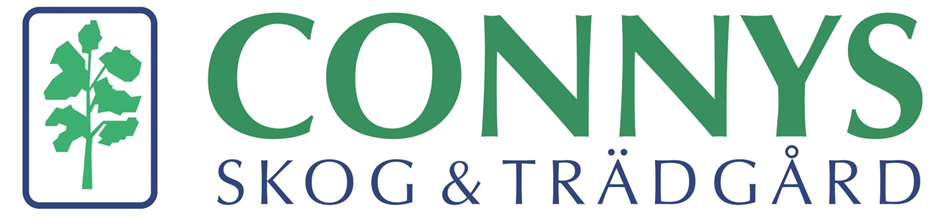 